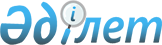 О внесении изменений в указы Президента Республики Казахстан от 13 апреля 2000 года № 371 "Об утверждении Перечня должностных лиц государственных органов, наделенных полномочиями по отнесению сведений к государственным секретам Республики Казахстан" и от 19 марта 2010 года № 954 "О Системе ежегодной оценки эффективности деятельности центральных государственных и местных исполнительных органов областей, города республиканского значения, столицы"Указ Президента Республики Казахстан от 16 февраля 2012 года № 267

Подлежит опубликованию в Собрании

актов Президента и Правительства

Республики Казахстан       

      ПОСТАНОВЛЯЮ:



      1. Внести изменения в следующие указы Президента Республики Казахстан:



      1) в Указ Президента Республики Казахстан от 13 апреля 2000 года № 371 «Об утверждении Перечня должностных лиц государственных органов, наделенных полномочиями по отнесению сведений к государственным секретам Республики Казахстан» (САПП Республики Казахстан. 2000 г., № 18, ст. 186; 2004 г., № 21, ст. 263; 2005 г., № 32. ст. 426; 2009 г., № 24-25. ст. 207; 2010 г., № 49, ст. 439):



      в Перечне должностных лиц государственных органов, наделенных полномочиями по отнесению сведений к государственным секретам Республики Казахстан, утвержденном вышеназванным Указом:



      в разделе «4. Сведения в области разведывательной, контрразведывательной, оперативно-розыскной и иной деятельности»:



      абзац четырнадцатый изложить в следующей редакции:

      «Министр внутренних дел, 14) Сведения, раскрывающие

        Министр финансов           принадлежность конкретных лиц к

                                   кадровому составу

                                   уголовно-исполнительной системы,

                                   оперативных подразделений

                                   таможенных и налоговых органов, а

                                   также органов внутренних дел.»;



      2) в Указ Президента Республики Казахстан от 19 марта 2010 года № 954 «О Системе ежегодной оценки эффективности деятельности центральных государственных и местных исполнительных органов областей, города республиканского значения, столицы» (САПП Республики Казахстан. 2010 г.. № 24. ст. 173; 2011 г., № 8, ст. 95):



      в Перечне центральных государственных органов, в отношении которых проводится оценка эффективности их деятельности, утвержденном вышеназванным Указом:



      абзац четвертый изложить в следующей редакции:

      «Министерство юстиции Республики Казахстан».

      2. Настоящий Указ вводится в действие со дня подписания.      Президент

      Республики Казахстан                       Н.Назарбаев
					© 2012. РГП на ПХВ «Институт законодательства и правовой информации Республики Казахстан» Министерства юстиции Республики Казахстан
				